OTVORENIE OBJEDNÁVOK NA NOVÚ GENERÁCIU MODELU DUSTERDacia predstavuje 3. generáciu modelu Duster a sága kultového bestselleru pokračuje.Nový Duster má robustnejší a asertívnejší dizajnNový Duster: veľký skok s platformou CMF-BNový Duster ponúka ešte lepšie terénne schopnosti vo verzii 4x4Nový Duster: odolnejšie materiály a hybridné pohonné jednotkyNový Duster: nové technológie pre bezpečnosť a komfortVšetko je nové, okrem toho podstatného: Duster zostáva rodinným SUV           s najlepším pomerom cena/výkon na trhu!Objednávky sa v Slovenskej republike otvárajú dnes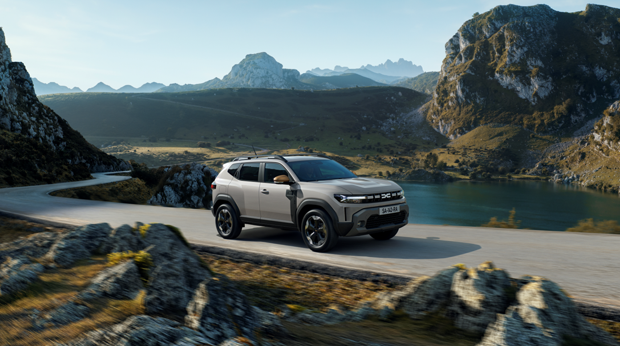 "Viac Duster ako kedykoľvek predtým": nový Duster je súčasťou príbehu modelu, ktorý sa stal etalónom trhu a skutočnou ikonou značky Dacia a jej hodnôt. Je robustný a outdoorový, ponúka všetko podstatné a zároveň je múdrou, ekonomickou, ale aj ekologickou voľbou. Model Duster, ktorý bol prvýkrát uvedený na trh v roku 2010 a prvýkrát aktualizovaný v roku 2017, sa presadil tým, že porušil tradičné pravidlá trhu SUV. Duster je skutočným úspechom, ktorý za svoju 13-ročnú kariéru získal viac ako 40 ocenení a vyrobilo sa ho viac ako 2,2 milióna kusov. Každý deň z výrobných liniek v rumunskom závode Dacia v Pitesti zíde takmer 1 000 vozidiel Duster - to je približne jedno vozidlo každú minútu!VYNALieZAVĚJŠÍ A SEBaVeDOMeJŠÍ DESIGNDuster má nový dizajn. Zachováva si všetky estetické prvky, vďaka ktorým boli predchádzajúce generácie také úspešné, najmä svoj robustný charakter SUV, ale preberá novú dizajnovú identitu značky Dacia a posúva ju vyššie a ďalej. Nový Duster sa hrdo hlási k svojmu vynovenému dizajnu.Výrazný a s dobou idúci dizajn novej generácie modelu Duster spája vonkajšiu príťažlivosť a robustnosť s udržateľnejším prístupom.Predné a zadné spodné nárazníky nie sú lakované. Skutočnosť, že sa nepoužíva žiadna farba, je výhodná nielen pre životné prostredie, ale aj pre zákazníkov: nárazníky nikdy nestratia svoju pôvodnú farbu, a to ani v prípade poškriabania alebo odretia.Chrániče bočných prahov, chrániče podbehov kolies, trojuholníky predného nárazníka, predné a zadné nárazníky a lišty zadného nárazníka sú vyrobené z nového robustného materiálu, ktorý navrhli inžinieri značky Dacia a chemická spoločnosť LyondellBasell: Starkle®. Materiál Starkle®, ktorý bol predstavený na koncepčnom vozidle Manifesto, obsahuje až 20 % recyklovaného materiálu. Výsledkom tohto zloženia sú biele častice vytvárajúce škvrnitý efekt, ktorý chcela Dacia zvýrazniť tým, že sa vyhla použitiu akejkoľvek ďalšej farby (viac informácií nižšie).Rovnako ako dizajn exteriéru, ani dizajn interiéru nezabúda na to podstatné. Osobitná pozornosť bola venovaná ergonómii, pričom centrálna 10,1-palcová obrazovka je umiestnená v zornom poli vodiča a naklonená o 10° smerom k nemu. Mimoriadne ergonomické je nové ovládanie automatickej prevodovky v spojení s motorom HYBRID 140. Volant s dvoma sploštenými časťami v hornej a dolnej časti sa veľmi pohodlne ovláda a uľahčuje aj nastupovanie."Duster by nebol Dusterom bez inteligentného a praktického interiéru, ktorý používateľom uľahčuje každodenný život. Všetko je navrhnuté tak, aby ste sa v ňom cítili ako doma, od prednej až po zadnú časť vozidla," hodnotí šéf dizajnu značky Dacia David Durand.A Napokon, nový podpis v tvare písmena Y zdôrazňuje prepojenie medzi interiérom a exteriérom nového modelu Duster:- V interiéri sa objavuje na výduchoch ventilácie, ktorých povrch tvorí písmeno Y (v medenej farbe na obložení Extreme), a na výplniach dverí, kde sa písmeno Y tiahne okolo lakťovej opierky. Logo Dacia nahrádza názov značky v strede volantu.- Zvonka sa nový Duster vyznačuje charakteristickými svetlami v tvare písmena Y v predných a zadných svetlách. Písmeno Y sa objavuje aj v dizajne kolies z ľahkých zliatin, ktorých trblietavý efekt sa dosiahol bez chrómu, spracovaním surového materiálu.NOVÝ DUSTER PrEDSTAVUJE VÝZNAMNÝ POSUN vĎaKa PLATFORMe CMF-B Nový Duster využíva platformu CMF-B, ktorá je základom priemyselnej stratégie značky Dacia. Táto konkurencieschopná a mimoriadne flexibilná platforma, ktorá bola predstavená v najnovších modeloch Sandero a Logan a následne použitá v modeli Jogger, ponúka značke veľkú agilitu a umožňuje jej čo najlepšie realizovať ambiciózny produktový plán.Použitie platformy CMF-B v novom modeli Duster znamená väčší vnútorný priestor ako v predchádzajúcej generácii, a to pre cestujúcich aj batožinu, pri zachovaní rovnakej celkovej dĺžky. Vďaka pokročilej konštrukcii platformy ponúka nový Duster aj vyšší jazdný komfort a nižší hluk a vibrácie. Platforma CMF-B stavia nový Duster na cestu elektrifikácie s motormi využívajúcimi mild-hybridné a plne hybridné technológie.ROBUSTNý A OUTDOOROVÝ: eŠTE ODVÁŽNĚJŠÍ NOVÝ DUSTERNový Duster ponúka terénne schopnosti, ktoré sú v segmente mestských vozidiel s pohonom 4x4 (4x4 bez redukčnej prevodovky) jedinečné, takže milovníci jazdy v prírode môžu jazdiť bez obáv.lEPŠIA PRIECHODNOSŤ TERÉNOM VO VERZII 4X4Nový Duster je k dispozícii s pohonom Terrain Control 4x4, ktorý možno ovládať prostredníctvom 5 jazdných režimov:- AUTO: prevodovka automaticky rozdeľuje krútiaci moment medzi prednú a zadnú nápravu podľa priľnavosti a rýchlosti.- SNOW: optimalizuje trajektóriu na klzkých cestách vďaka špecifickým nastaveniam ESC a trakčnej kontroly.- MUD/SAND: pre jazdu na sypkom povrchu, ako sú blatisté alebo piesočnaté cesty.- OFF-ROAD: ponúka najlepšie schopnosti v teréne na náročných cestách. Je funkčne veľmi podobný režimu uzamknutia 4x4 súčasného modelu Duster, ale ide ďalej tým, že automaticky rozdeľuje krútiaci moment medzi predné a zadné kolesá podľa adhéznych podmienok a rýchlosti vozidla.- ECO: optimalizuje spotrebu paliva pôsobením na klimatizáciu a výkon vozidla. Optimalizuje rozdelenie krútiaceho momentu motora medzi prednú a zadnú nápravu s cieľom znížiť spotrebu paliva a zároveň sa prispôsobiť podmienkam priľnavosti vozovky.Svetlá výška: 217 mm (merané medzi nápravami) pre verziu 4x4, je najlepšia na trhu.Ešte priaznivejšie nájazdové uhly vpredu a vzadu, až 31° vpredu a 36° vzadu vo verzii 4x4. Nájazdové a výjazdové uhly sú ešte priaznivejšie na prekonávanie prekážok, až 31° vpredu a 36° vzadu a nižší uhol 24° pri verzii 4x4.Systém regulácie rýchlosti pri jazde z kopca. Tento systém je užitočný najmä pri jazde v teréne alebo pri prudkých zjazdoch. Pôsobí najmä na brzdy, aby zabránil nekontrolovateľnému rozjazdu vozidla, a tým zabezpečuje udržiavanie primeranej rýchlosti (v závislosti od pokynov vodiča) od 0 do 30 km/h. Systém funguje na všetkých prevodových stupňoch vrátane spiatočky. Vodič sa už nemusí starať o plynový a brzdový pedál, ale len o volant.Nové informácie o všetkých cestách. Na centrálnej 10,1-palcovej obrazovke sa zobrazuje celý rad informácií, ktoré sú užitočné najmä pri jazde v teréne:- Uhol náklonu vozidla vpravo/vľavo- Uhol náklonu pri jazde do kopca a z kopca- rozdelenie krútiaceho momentu medzi prednú a zadnú nápravu (verzia 4x4)ODOLNeJŠie MATERIÁLYPredný a zadný nárazník nie sú dodatočne lakované. Vstrekovaný plast, ktorý tvorí telo dielu, je už zafarbený. To znamená, že farba je na rozdiel od bežného laku nezmenená. Nevyhnutné nárazy a škrabance, ktoré kryty utrpia, môžu zanechať stopy, ale tie budú takmer neviditeľné, pretože sa zachová pôvodná farba.Ochrana okolo vozidla je vyrobená z nového materiálu s názvom Starkle®, ktorý vynašli inžinieri značky Dacia (pozri nižšie). Nie je lakovaný, takže v prípade poškriabania nebude viditeľne poznačený.Príslušenstvo InNature je od začiatku navrhnuté pre vozidlo.- Pack Sleep: po vzore modelu Jogger, ktorý bol prvým vozidlom značky Dacia s touto funkciou, bude aj nový Duster schopný umiestniť túto zostavu na spanie. Jednoduchý, odnímateľný a cenovo dostupný Pack Sleep má tri základné funkcie: manželskú posteľ (dlhú 1,9 m a širokú až 1,3 m), ktorá sa sama rozloží za menej ako dve minúty, poličku a úložný priestor.- Nový strešný nosič: ideálny partner pre outdoorové aktivity, jednoducho sa pripevňuje na modulárne strešné nosiče v priečnej polohe alebo na priečne strešné nosiče (maximálna dynamická hmotnosť na streche vozidla = 80 kg).ECO-SMART: NOVÝ, UDRŽaTELNeJŠÍ A STÁLE CENOVo DOSTUPNÝ DUSTERV súlade s hodnotami značky Dacia ponúka nový Duster udržateľnejší prístup k motorizácii vďaka novým mild-hybridným a hybridným pohonným jednotkám a väčšiemu využitiu recyklovaných materiálov.NOVÉ HYBRIDNé POHONNÉ JEDNOTKYDuster HYBRID 140. Pohonná jednotka HYBRID 140, ktorú Dacia použila v modeli Jogger na začiatku roka 2023, sa teraz dostáva aj do nového modelu Duster. Vychádza z osvedčených technológií používaných v rámci Skupiny Renault a pozostáva z 1,6-litrového štvorvalcového benzínového motora s výkonom 94 k, dvoch elektromotorov (motor s výkonom 49 k a vysokonapäťový štartér/generátor) a elektrifikovanej automatickej prevodovky. Tá má 4 prevodové stupne pre spaľovací motor a ďalšie 2 pre elektromotor. Táto kombinovaná technológia je možná vďaka absencii konvenčnej spojky. Regeneratívne brzdenie v kombinácii s vysokou kapacitou rekuperácie energie 1,2 kWh batérie (230 V) a účinnosťou automatickej prevodovky znamená, že až 80 % času jazdy v meste sa využíva v elektrickom režime, pričom úspora paliva v kombinovanom cykle predstavuje 20 % a v mestskom cykle až 40 %. Okrem toho vozidlo vždy štartuje v 100 % elektrickom režime.Duster TCe 130. Toto pohonné ústrojenstvo je prvým, ktoré zákazníkom poskytuje prvú úroveň elektrifikácie ponúkanú značkou Dacia. Kombinuje 1,2-litrový trojvalcový benzínový motor novej generácie s turbodúchadlom pracujúci v Millerovom cykle (optimalizovaná účinnosť a znížené čerpacie straty) s ľahkým 48V hybridným systémom. Ten podporuje spaľovací motor pri rozjazde a akcelerácii a znižuje priemernú spotrebu paliva a emisie CO2 približne o 10 %*.  Pôžitok z jazdy (zrýchlenie, akcelerácia) je v modeli TCe 130 vyšší ako v súčasnom modeli TCe 130 vďaka podpore, ktorú poskytuje tento systém: vozidlo je citlivejšie a jeho jazda je plynulejšia. Rekuperačné brzdenie dobíja 0,8 kWh batériu spôsobom, ktorý je pre vodiča úplne pohodlný. TCe 130 je k dispozícii zo šesťstupňovou manuálnou prevodovkou pre verzie 4x2 a 4x4.Duster ECO-G 100. Dacia, nesporný líder v oblasti LPG v Európe, je jediným výrobcom, ktorý ponúka dvojpalivový benzín a LPG pod označením ECO-G na všetkých svojich modeloch s vnútorným spaľovaním. Aj nový Duster využíva túto technológiu priamo z výroby, čo zaručuje bezpečnosť a spoľahlivosť.  Pri prevádzke na LPG vypúšťa nový Duster ECO-G 100 v priemere o 10 % menej emisií CO2 ako ekvivalentný benzínový motor. Ponúka dojazd až       1 300 km** vďaka dvom nádržiam s kombinovaným objemom takmer 100 litrov: 50 litrov benzínu a 50 litrov LPG (inštalované pod podlahou batožinového priestoru, čím sa zachováva jeho objem). Prepínanie z jedného paliva na druhé je okamžité a nepostrehnuteľné vďaka prepínaču dokonale integrovanému do prístrojovej dosky.* v porovnaní so spaľovacím motorom s rovnakým výkonom** čaká na schválenie WLTPUDRŽaTELNeJŠie MATERIÁLY Spoločnosť Dacia vynašla materiál Starkle®. Nový Duster je prvým sériovým modelom, v ktorom sa používa táto inovácia. Obsahuje až 20 % recyklovaného polypropylénu a používa sa v surovom stave, bez farby, čím sa znižuje uhlíková stopa spojená s jeho výrobou. Z materiálu Starkle® sa vyrábajú bočné prahy a kryty podbehov kolies, prvky predného nárazníka, predné a zadné nárazníky. Okrem toho použitie ďalších nelakovaných materiálov na výrobu predných a zadných nárazníkov znižuje potrebu farby.- Takmer 20 %* recyklovaných plastov. Nový Duster celkovo obsahuje takmer 20 %* recyklovaných plastov, čo je výrazne vyšší podiel, ako je v tomto segmente obvyklé, a zlepšenie o viac ako 8 bodov v porovnaní s predchádzajúcou generáciou.- Žiadny efektný chróm, žiadna zvieracia koža. V rámci šetrnejšieho prístupu k životnému prostrediu sa Dacia rozhodla zakázať kožu a ozdobný chróm na všetkých svojich modeloch.- Vďaka zmenšenej veľkosti používateľskej príručky je potrebné menej papiera. Úplná digitálna verzia je k dispozícii prostredníctvom aplikácie My Dacia.* pokiaľ ide o zastúpenie polymérov, ako sa predpokladá v pripravovaných návrhoch nariadení o vozidlách po dobe životnostiPOMeR CENA/VÝKON, KToRÝ JE NA TRHU STÁLE JEDINEČNÝNový Duster zostane verný pozícii značky Dacia "hodnota za peniaze". Bude kombinovať férovú cenu vo svojom segmente s ešte priestrannejšou kabínou (pozri nižšie), aby ponúkla najlepší pomer ceny a výkonu na trhu.Technologický rad je rozšírený o nový 7-palcový digitálny prístrojový panel, nový 10,1-palcový centrálny dotykový displej a nový multimediálny systém.Nový Duster ponúka inteligentné modulárne strešné nosiče a dômyselný systém príslušenstva Dacia YouClip (pozri nižšie).VŠEtko PODSTATNÉ A COOL: NOVÝ, SMART A TECHNOLOGICKY VYSPeLEJŠÍ DUSTERNový Duster ilustruje filozofiu značky Dacia týkajúcu sa sofistikovaných a dostupných technológií, ktoré používateľom uľahčujú každodenný život: bezpečnosť a komfort.DIGITÁLNeJŠÍ A PRePOJENeJŠÍ INTERIÉRNový multimediálny systém s 10,1-palcovým centrálnym dotykovým displejom. Táto obrazovka je štandardom od úrovne Expression a je k dispozícii s dvoma úrovňami Media Display a Media Nav Live:- Systém Media Display, ktorý je štandardom pre nové modely Duster Expression a Extreme, ponúka audio systém so 4 reproduktormi a bezdrôtovú konektivitu Apple CarPlayTM a Android AutoTM.- Systém Media Nav Live, ktorý je štandardom v modeli Journey a voliteľným doplnkom v modeloch Extreme a Expression, ponúka aj prepojenú navigáciu s dopravnými podmienkami v reálnom čase a aktuálnymi mapami na 8 rokov. Systém Media Nav Live je vybavený aj zvukovým systémom Arkamys 3D Sound System so 6 reproduktormi.Vo výbave Essential je multimediálny systém Media Control, ktorý sa dá ovládať z volantu a mediálne informácie sa zobrazujú na 3,5-palcovom displeji s analógovými ukazovateľmi na prístrojovej doske. Obsahuje tiež 4 reproduktory, pripojenie Bluetooth, port USB a držiak smartfónu integrovaný do palubnej dosky. Po pripojení k bezplatnej aplikácii Dacia Media Control môže vodič ovládať funkcie rádia/médií a mať prístup k mnohým ďalším funkciám z obrazovky svojho smartfónu.Nativna konektivita v súlade s novými európskymi predpismi GSR2 a ešte viac prepojených služieb vo vozidlách vybavených systémom Media Display & Media Nav Live vrátane služby FOTA (Firmware Over The Air), ktorá umožňuje aktualizáciu softvéru na diaľku bez nutnosti návštevy predajnej siete.Digitálny prístrojový panel: nový Duster predstavuje prispôsobiteľný, 7palcový digitálny prístrojový panel, ktorý poskytuje ideálne zobrazenie informácii, ktoré vodič považuje za najužitočnejšie. Tento digitálny prístrojový panel je súčastou štandardnej výbavy nového modelu Duster od úrovne výbavy Expression.Vo všetkých úrovniach výbavy má vodič vyhradený priestor pre svoj telefón.Verzie vybavené systémami Media Display a Media Nav Live majú držiak na smartfón YouClip, dve zásuvky USB-C vpredu a dve vzadu na napájanie až štyroch zariadení. Všetky 4 zásuvky sú podsvietené.Bezdrôtová nabíjačka smartfónov. Nachádza sa na stredovej konzole v dosahu oboch cestujúcich vpredu a je štandardnou výbavou nového modelu Duster Journey. Je k dispozícii ako voliteľná výbava pre úroveň výbavy Extreme.NOVÁ PONUKA ASISTENTA RIADENIATempomat/obmedzovač rýchlosti je odteraz štandardom od Essential vyššie. Automatické prepínanie medzi stretávacími a diaľkovými svetlami je štandardom pre nové modely Duster Extreme a Journey. Okrem toho je automatické prepínanie stretávacích svetiel k dispozícii pre všetky úrovne výbavy.  Nový Duster bol vybavený novými jazdnými asistentmi, ktoré spĺňajú najnovšie bezpečnostné normy: automatické núdzové brzdenie (mestské/prímestské s detekciou vozidiel, chodcov, cyklistov a motocyklov), rozpoznávanie dopravných značiek s upozornením na rýchlosť, zadný parkovací asistent, signalizácia núdzového zastavenia, upozornenie na opustenie jazdného pruhu, asistent udržiavania v jazdnom pruhu, monitorovanie koncentrácie vodiča a núdzové volanie (eCall). A aby Dacia svojim zákazníkom uľahčila život, pridala šikovné tlačidlo "Moja bezpečnosť" na rýchly prístup k ich preferovanej konfigurácii jazdného asistenta.OPTIMALIZOVANÝ KOMFORTPriestornejší interiér. Platforma CMF-B zlepšila vnútorný priestor, najmä pokiaľ ide o šírku pre cestujúcich na predných sedadlách a priestor na nohy na zadných sedadlách.Nový Duster má nižší prah batožinového priestoru a širší a vyšší otvor batožinového priestoru. Napokon, samotný batožinový priestor je vyšší a širší a jeho objem sa zväčšil až o 6 % na 472 litrov (s dvojitým dnom úložného priestoru nového modelu Duster 4x2).Nová výbava. Keďže komfort vodiča vyplýva predovšetkým z celkovej pohody za volantom, nový Duster bol vybavený prvkami, ktoré uľahčujú každodenný život. Napríklad elektrická parkovacia brzda je k dispozícii od výbavových stupňov Journey (štandard) a Extreme (voliteľná výbava) a výbavové stupne Extreme/Journey sú štandardne vybavené elektricky nastaviteľnými a sklopnými spätnými zrkadlami. Nový Duster je viac ako kedykoľvek predtým pripravený na najťažšie podmienky - môže byť vybavený aj vyhrievaným volantomYouClip, nové smart príslušenstvo Dacia. Inžinieri spoločnosti Dacia vynašli YouClip, jednoduchý a šikovný systém, ktorý umožňuje prakticky a bezpečne pripevniť na kľúčové miesta v kabíne celý rad špecializovaného príslušenstva. Nový Duster je štandardne vybavený 4 (úroveň výbavy Essential) alebo 6 továrenskými montážnymi bodmi YouClip (jeden na palubnej doske, jeden na strane spolujazdca, jeden na zadnej strane stredovej konzoly, dva v batožinovom priestore na ľavej a pravej strane a jeden na vnútornej strane dverí batožinového priestoru). Pomocou voliteľného držiaka na opierku hlavy potom môžete pridať ďalšie 2 body.Môžu byť vybavené úložným vreckom, držiakom na smartfón obsahujúcim indukčnú nabíjačku alebo dômyselným systémom "3 v 1", ktorý kombinuje držiak na pohár, háčik na tašku a prenosné svetlo. Tento dômyselný systém 3 v 1 je štandardnou súčasťou modelu Duster Extreme. K dispozícii je aj držiak na tablet, ktorý možno pripevniť k príslušenstvu opierky hlavy. Všetko toto príslušenstvo kompatibilné s YouClip je k dispozícii v sieti predajcov značky DaciaO SPOLEČNOSTI DACIADacia bola založená v roku 1968 a v roku 2004 ju skupina Renault znovu uviedla na trh v Európe a Stredomorí. Vždy ponúkala vozidlá s najlepším pomerom cena/výkon a neustále nanovo definovala, čo je podstatné. Dacia je priekopnícka značka, ktorá navrhuje automobily, ktoré sú jednoduché, všestranné, spoľahlivé a reagujú na životný štýl zákazníkov. Modely značky Dacia sa stali referenciami na trhu: Sandero, najpredávanejší automobil pre súkromných zákazníkov v Európe každý rok od roku 2017; Duster, najpredávanejšie SUV pre súkromných zákazníkov v Európe od roku 2018; Spring, šampión cenovo dostupnej elektrickej mobility; Jogger, všestranný rodinný automobil segmentu C. Dacia, ktorá je prítomná v 44 krajinách, predala od roku 2004 viac ako 8 miliónov vozidiel.TLAČOVÁ SPRÁVA26/03/2024